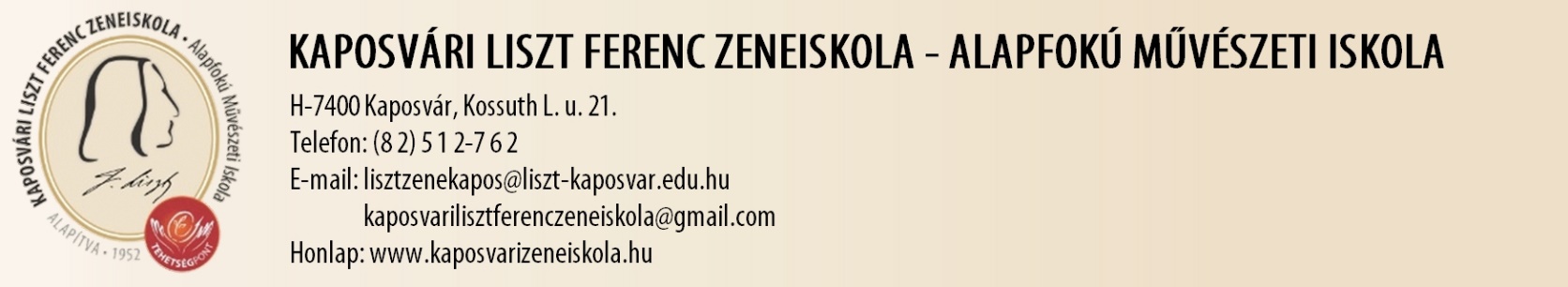 	Tárgy:	Ikt.sz.:	Ügyintéző:ADATKEZELÉSIHOZZÁJÁRULÓ NYILATKOZAT(Kiskorú tanuló esetén a gondviselő tölti ki és írja alá a gyermekére vonatkozó adatokkal)Alulírott:Név:	Születési név (kiskorú gyermekem születési neve):	Születési hely, idő (kiskorú gyermekem szül., hely, idő):	Anyja születési neve (kiskorú gyermek anyja születési neve):	Lakcím/értesítési cím (gyermek):	E-mail cím (kiskorú esetén szülőé):	Személyigazolvány szám (kiskorú gyermeké):	Telefonszám (kiskorú esetén szülőé):	a jelen nyilatkozat aláírásával, minden kényszertől és befolyástól mentesen, szabad akaratomból, a fentiekben általam saját kezűleg megadott személyes adataimnak/kiskorú gyermekem személyes adatainak, továbbá a jogszabályban előírt, köznevelési intézményekben kötelezően nyilvántartandó adatokat az alábbiakban megjelölt Adatkezelő általi kezeléséhezBELEEGYEZÉSEMET ADOM.Nyilatkozom továbbá, hogy a Kaposvár Liszt Ferenc Zeneiskola – Alapfokú Művészeti Iskola (székhely: 7400 Kaposvár, Kossuth Lajos utca 21., e-mail cím: lisztzenekapos@liszt-kaposvar.sulinet.hu), mint Adatkezelő (a továbbiakban: Adatkezelő) képviseletében eljáró személy a jelen hozzájáruló nyilatkozat általam/kiskorú gyermek esetén szülő által történő aláírását és az adataim általam/kiskorú gyermek esetén szülő által történő kitöltését megelőzően konkrét és megfelelő tájékoztatást (tanuló szaktanára) adott arról, hogy az adatok kezelését az Adatkezelő milyen célból, milyen időtartamig végzi, illetőleg arról, hogy az adatokkal kapcsolatosan milyen jogok és jogorvoslati lehetőségek illetnek meg.Tudomásul veszem, hogy az intézményben, az értékeink védelme érdekében kamerarendszer működik.Kifejezetten tájékoztatott arról, hogy hozzájárulásomat bármikor visszavonhatom. A hozzájárulás visszavonása nem érinti a hozzájáruláson alapuló, a visszavonás előtti adatkezelés jogszerűségét. Nyilatkozom továbbá, hogy a jelen nyilatkozat aláírását megelőzően az www.kaposvarizeneiskola.hu linken elérhető tájékoztatót megismertem, azt Adatkezelő részemre rendelkezésre bocsátotta.Kelt.: …………………………….., ……………………………. 	…………………………………………………. 	nyilatkozó aláírása	kiskorú gyermeke esetén gondviselő aláírása